 федеральное государственное бюджетное образовательное учреждение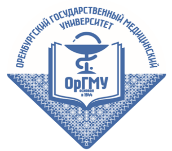 высшего образования«Оренбургский государственный медицинский университет»Министерства здравоохранения Российской ФедерацииИнформация о количестве поданных заявлений о приеме на обучение по программам высшего образования- программам подготовки научных и научно-педагогических кадров в аспирантурена 12.07.2024Наименование конкурсной группыШифр научной специальности, научная специальностьКоличество поданных заявленийКоличество поданных заявленийНаименование конкурсной группыШифр научной специальности, научная специальностьОбщий конкурсЦелевая квота1.5 Биологические науки,очная форма обучения, бюджетные ассигнования1.5.22 Клеточная биология 01ВсегоВсего013.1 Клиническая медицина,очная форма обучения, по договорам об оказании платных образовательных услуг3.1.4. Акушерство и гинекология1ХВсегоВсего1Х3.1 Клиническая медицина, очная форма обучения, бюджетные ассигнования3.1.21. Педиатрия0X3.1 Клиническая медицина, очная форма обучения, бюджетные ассигнования3.1.12. Анестезиология                       и реаниматология1Х3.1 Клиническая медицина, очная форма обучения, бюджетные ассигнования3.1.27. РевматологияХ13.1 Клиническая медицина, очная форма обучения, бюджетные ассигнования3.1.20 КардиологияХ1ВсегоВсего123.2 Профилактическая медицина,очная форма обучения, бюджетные ассигнования3.2.1 ГигиенаХ1ВсегоВсегоХ13.3 Медико-биологические науки, очная форма обучения, бюджетные ассигнования3.3.1 Анатомия и антропологияХ1ВсегоВсегоХ1